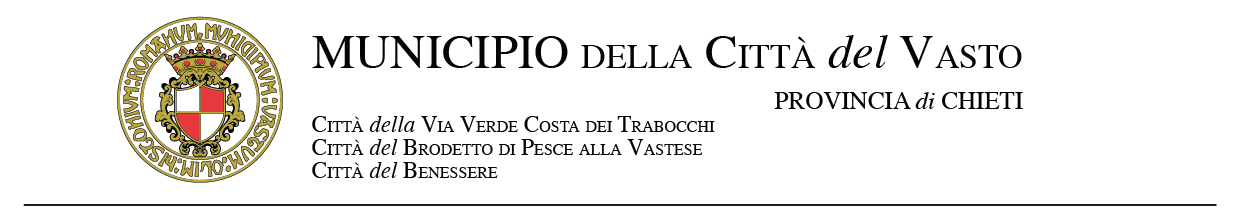 Modulo di partecipazione  Allegato “A”Al Comune di Vasto (Ch)Piazza Barbacani, 166054 – Vasto (Ch)PEC: comune.vasto@legalmail.itOggetto: PER L’ASSEGNAZIONE E RILASCIO DI CONCESSIONE DEMANIALE MARITTIMA A CARATTERE STAGIONALE / TEMPORANEO PER L’OCCUPAZIONE DI PORZIONE DI ARENILE RICADENTE IN LUNGOMARE DUCA DEGLI ABRUZZI DENOMINATA “ AREA EVENTI”.Il/La sottoscritto/a (cognome) ………………………………………………….........................................................................................................................................................................................................………………….. (nome) …...................................................................................................................................................................................................................................................................………….………………………………………………………………………………………. nato/a il ……………………..............................................................................………………… a ……………..........................................................................................................................................…………………………….. in qualità di ………………..............................................................…………………dell’Associazione sportiva…………............................................................................................................................................………….……………..con sede legale in ………………………………......................................................................................................................................………………….. prov…….................................……………Cap……….............................…….Via……………….......................................................................................………………….n………...............................… p.iva – c.f.:…………………….....................................................................................................................……………………..…Telefono cellulare ………………......................................................................................................................…………………………. Fax ...............................................................................................................................……………..pec: ……………….............................................................................................................................................................................................................................................................................................................................................………………………….MANIFESTAl’interesse ad essere invitato a partecipare all’assegnazione di cui all’oggetto e dichiara sin d’ora di disporre dei requisiti di ordine generale e di ordine speciale previsti dall’Avviso Pubblico.AUTORIZZAL’invio delle comunicazioni inerenti al presente procedimento al seguente indirizzo di posta elettronica:________________________________________________________________________________Ai sensi e per gli effetti del Regolamento (UE) n. 679/2016 (GDPR) e dal D.Lgs196/2003 per le parti ancora in vigore, la raccolta dei dati personali saranno trattati con o senza l’ausilio di strumenti elettronici, per l’espletamento delle attività istituzionali relative al presente procedimento e a quelli connessi.Luogo e data __________________________                                                                                                                 Firma                                                                                               ______________________N.B.: allegare copia fotostatica del documento d’identità, in corso di validità, del legale rappresentante e/o del procuratore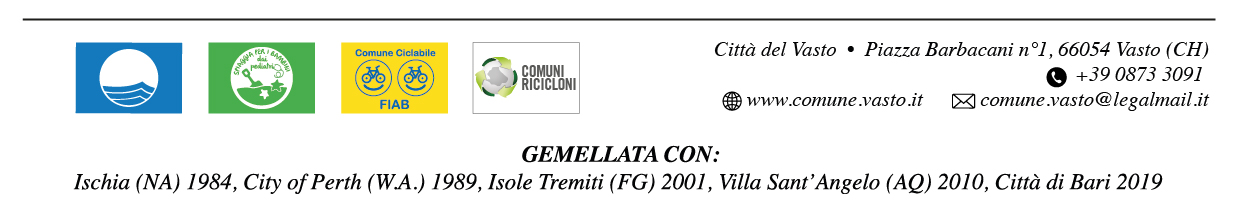 